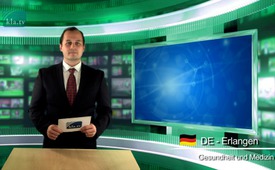 Les médecins mettent en garde contre les compteurs électriques digitaux !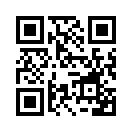 Les sociétés d’énergie vantent les « Smart Meters », ou compteurs électriques intelligents, une alternative verte, selon elles, qui permet des économies d’électricité par rapport au compteur électrique classique.Les médecins mettent en garde contre les compteurs électriques digitaux !

Les sociétés d’énergie vantent les « Smart Meters », ou compteurs électriques intelligents, une alternative verte, selon elles, qui permet des économies d’électricité par rapport au compteur électrique classique. Les législateurs en Allemagne poussent à l’extension de ces compteurs électriques contrôlés par radiofréquences. Mais beaucoup de médecins mettent en garde contre le rayonnement électromagnétique causé par ces « Smart Meters ». Des études indépendantes prouvent que les « Smart Meters » sont plus nuisibles à la santé parce qu’ils causent 1 000 fois plus de rayonnement que les portables. Les conséquences de l’exposition aux rayonnements sont des maux de tête, des crises de tétanie, des insomnies, des vertiges, des acouphènes, et bien d’autres troubles.
La commission des médecins de Bamberg remarque aussi des risques plus élevés de cancer, des dommages génétiques et des déficits de la mémoire et de l’apprentissage. 
Comme lors de l’introduction de la téléphonie mobile, la population est laissée dans l’ignorance totale sur la gravité des conséquences pour la santé.
Le droit fondamental à l’intégrité corporelle est bafoué.de ga.Sources:http://info.kopp-verlag.de/medizin-und-gesundheit/gesundes-leben/jonathan-benson/aerzte-warnen-die-strahlung-von-smart-metern-ist-1-mal-staerker- als-die-von-handys-und-zudem-ko.html http://www.elektrosmog.com/mobilfunk-risiken-und-schutz/wissenschaftler-und-aerzte-warnenCela pourrait aussi vous intéresser:#CompteurIntelligent - intelligent - www.kla.tv/CompteurIntelligent

#Cancer - www.kla.tv/CancerKla.TV – Des nouvelles alternatives... libres – indépendantes – non censurées...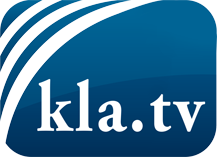 ce que les médias ne devraient pas dissimuler...peu entendu, du peuple pour le peuple...des informations régulières sur www.kla.tv/frÇa vaut la peine de rester avec nous! Vous pouvez vous abonner gratuitement à notre newsletter: www.kla.tv/abo-frAvis de sécurité:Les contre voix sont malheureusement de plus en plus censurées et réprimées. Tant que nous ne nous orientons pas en fonction des intérêts et des idéologies de la système presse, nous devons toujours nous attendre à ce que des prétextes soient recherchés pour bloquer ou supprimer Kla.TV.Alors mettez-vous dès aujourd’hui en réseau en dehors d’internet!
Cliquez ici: www.kla.tv/vernetzung&lang=frLicence:    Licence Creative Commons avec attribution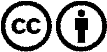 Il est permis de diffuser et d’utiliser notre matériel avec l’attribution! Toutefois, le matériel ne peut pas être utilisé hors contexte.
Cependant pour les institutions financées avec la redevance audio-visuelle, ceci n’est autorisé qu’avec notre accord. Des infractions peuvent entraîner des poursuites.